BOWERS GIFFORD & NORTH BENFLEET PARISH COUNCIL ANNUAL MEETING TO BE HELD AT THE BENBOW CLUB, POUND LANE, BOWERS GIFFORDWEDNESDAY 25 MAY 2016COMMENCING AT 7.30 P.M.for the transaction of business as set out below.Members of the public and press are cordially invited to attend.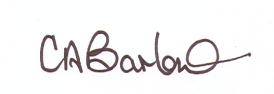 Christine BarlowParish Council ClerkAGENDA1/16Introductions - To welcome all to the Parish Council Annual meeting 2/16Election of Chair. 3/16Declaration of Acceptance - Signing of Declaration of Acceptance of Office by elected Chair.4/16Election of Vice-Chair. 5/16Apologies for absence.6/16Declarations of member’s interest – To receive any declarations of disclosable pecuniary interests, other pecuniary interests or non-pecuniary interests by members relating to any agenda items.7/16Appointment of Representatives – To appoint representatives to the following areas of interest:Parish Council’s Planning Advisory GroupAssociation of Basildon Local Council’s Bus Transport Forum Basildon Council Liaison Group Other groups where applicable8/16Public Forum: To enable residents to raise issues of concern with Parish Councillors (The time allowed for this item is 15 minutes)10/16Minutes of Parish Council meeting held on Wednesday 27th April 2016 - Council to approve the accuracy of the minutes of meeting held on 27th April 2016 and the Chair to sign.11/16Parish Clerk and Finance Report – The Parish Clerk/Responsible Finance Officer to advise on: The Parish Council’s current financial position The Internal Audit carried out on 3rd May 2016 and recommendations made by the Internal Auditor. Confirming the Parish Council’s bank account signatories for 2016/17.Undertaking a review of the Parish Council’s Risk Assessment Policy. 12/16Planning - Councillors to review and comment on Planning Application/s under the Town and Country Planning Act 1990 (as amended)TOWN AND COUNTRY PLANNING ACT 1990 - APPLICATION NO: 16/00537/FULLProposed two-storey side extension, new pitched roof over extended dwelling, rooms within new roof space, and extended pitched roof over front bay window and door - 3 Osborne Road, Bowers Gifford, Basildon, Essex12/16/1Planning decisions and comments – To receive updates and comments on decisions in respect of planning applications discussed at previous meetings.  13/16Neighbourhood Planning: To update on the Parish Council’s application to Basildon Council in regard to setting up a Neighbourhood Plan. 14/16Picnic in the Park Event: To update on arrangements for the Picnic-in-the- Park event on 12th June 2016. 15/16Date of next meeting - To confirm the date of the next Parish Council meeting as 29th June 2016.